Об условиях получения сертификата на материнский капитал и способах распоряжения читайте на сайте Пенсионного фонда Российской Федерации: pfr.gov.ru/grazhdanam/msk/.Получайте еще больше полезной информации о материнском капитале, пособиях на детей и онлайн-сервисах ПФРв официальном телеграм-канале (t.me/pensionfond).#ПФР #материнскийкапитал #важнознать #семья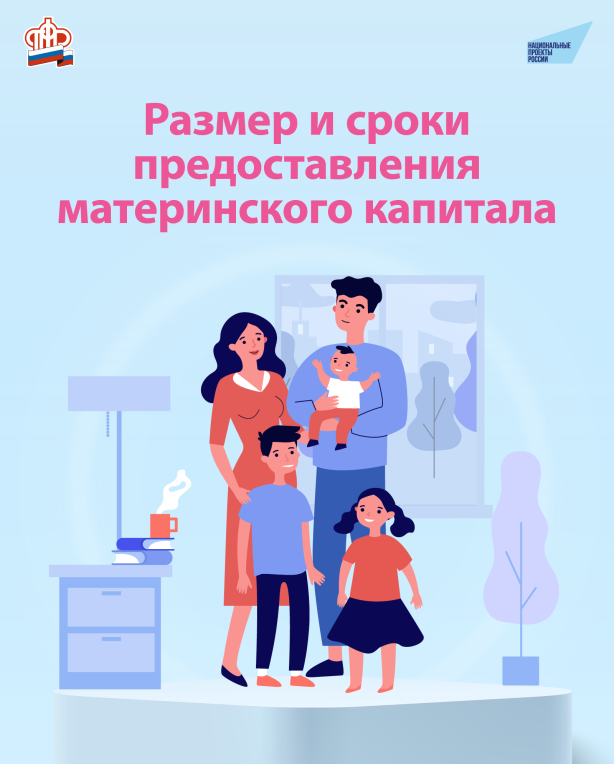 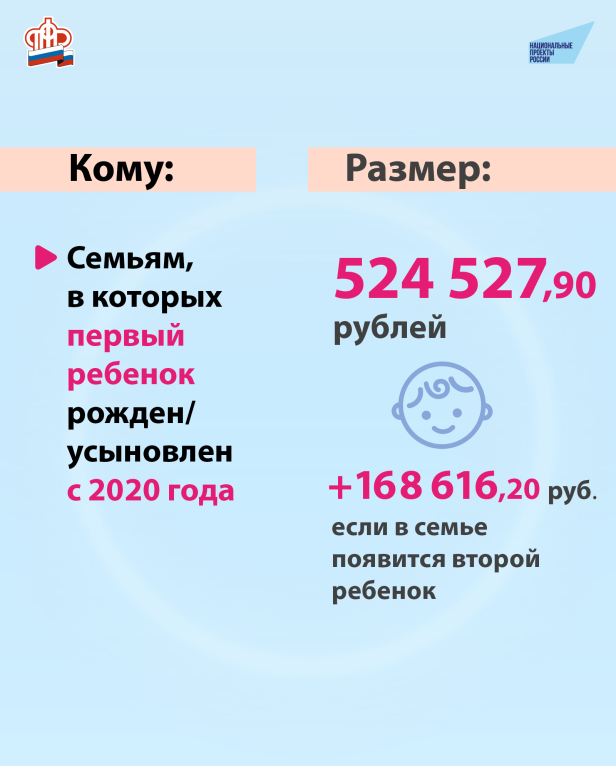 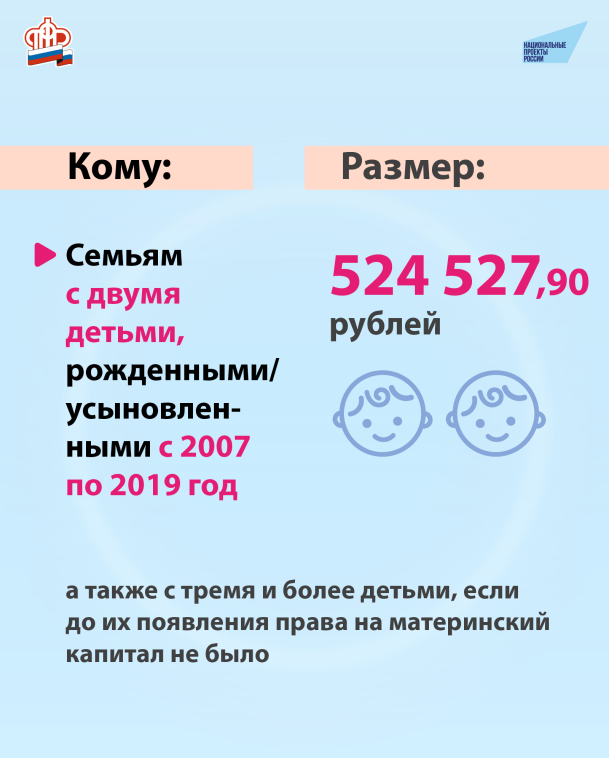 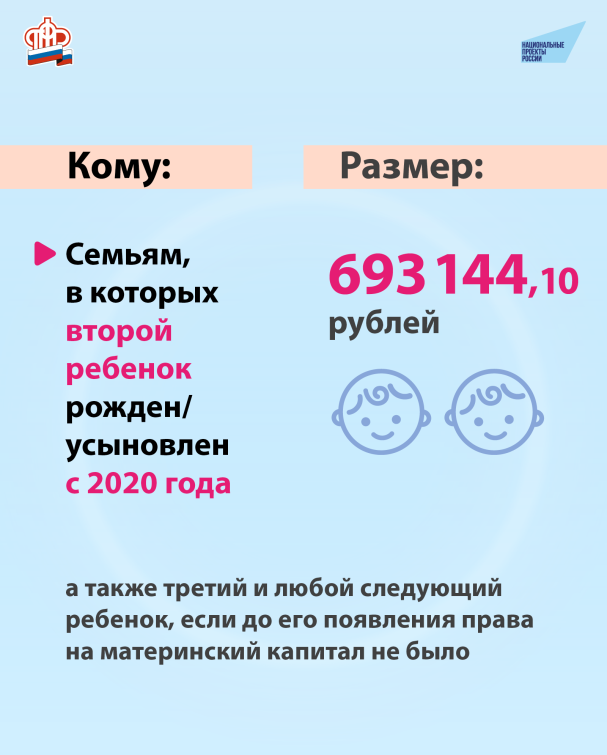 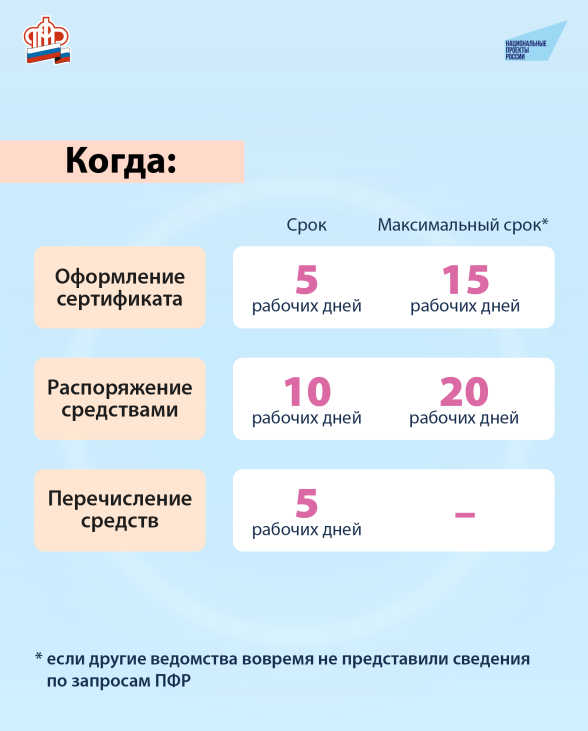 Заказать выписку о состоянии индивидуального лицевого счета (ИЛС) можно через:- портал Госуслуг gosuslugi.ru;- в личном кабинете на сайте ПФР es.pfrf.ru;- в клиентской службе ПФР по предварительной записи;- в МФЦ.Выписку можно:- сохранить;- распечатать;- отправить по e-mail.При необходимости сведения из электронной трудовой книжки можно получить в виде бумажной выписки у последнего работодателя, в клиентской службе ПФР или МФЦ.Услуга предоставляется без привязки к месту жительства или работы.Получайте еще больше полезной информации об услугах и сервисах, оказываемых Пенсионным фондом России, в официальномтелеграм-канале (t.me/pensionfond).#ПФР #важнознать #ИЛС #стаж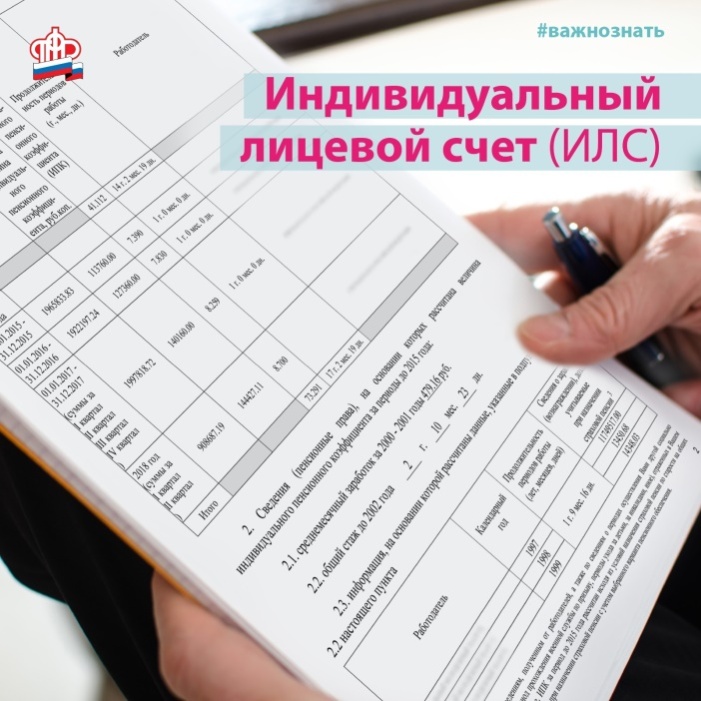 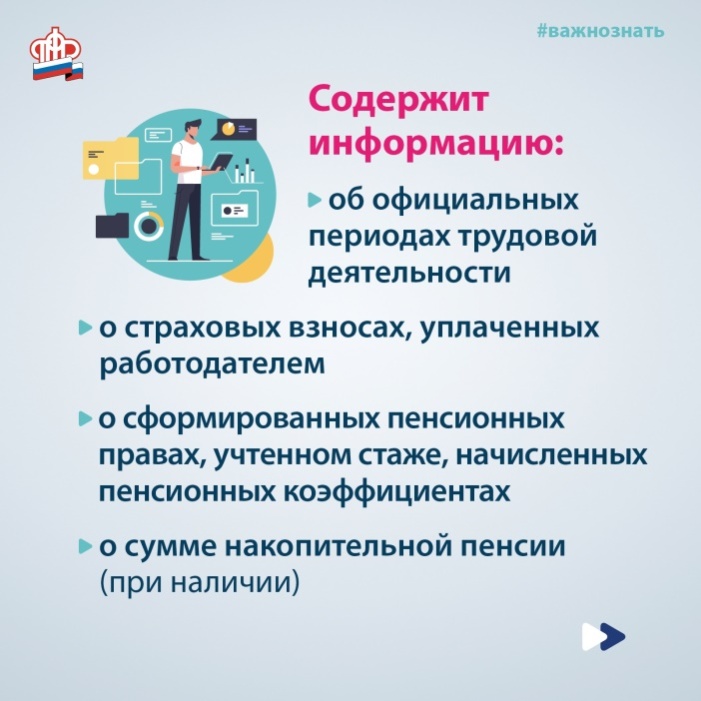 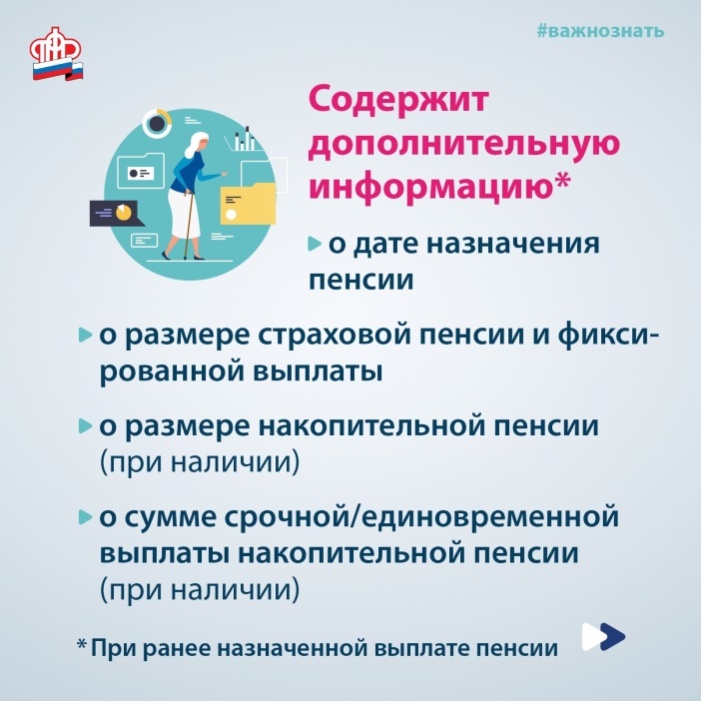 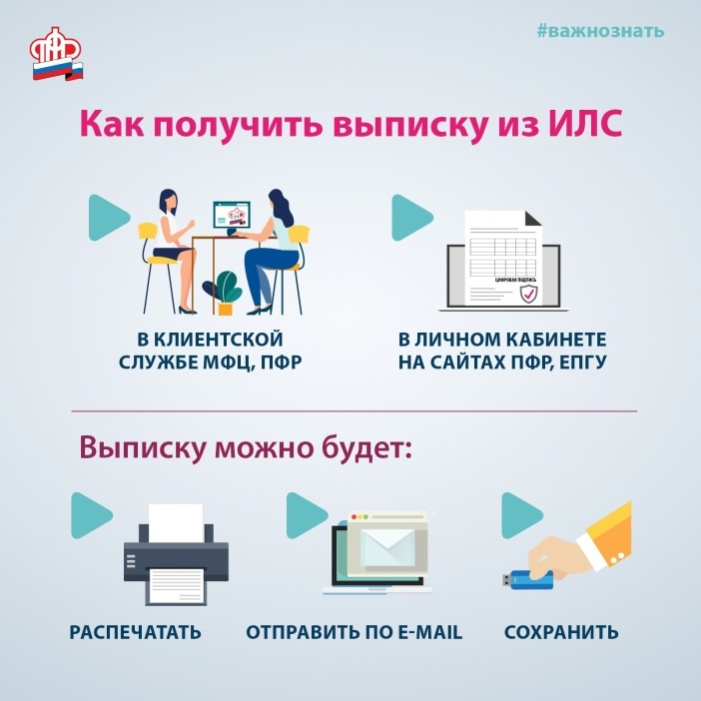 Сменить банковские реквизиты для получения пенсии можно:- на портале Госуслуг: https://www.gosuslugi.ru/115839/6;- в Личном кабинете на сайте ПФР, заявление "О доставке пенсии": https://es.pfrf.ru/.Получайте еще больше полезной информации об условиях назначения и выплаты пенсии и других услугах и сервисах, оказываемых Пенсионным фондом России, в официальномтелеграм-канале (t.me/pensionfond).#доставкапенcии #ПФР #пенсионныйфонд #пенсия #страховаяпенсия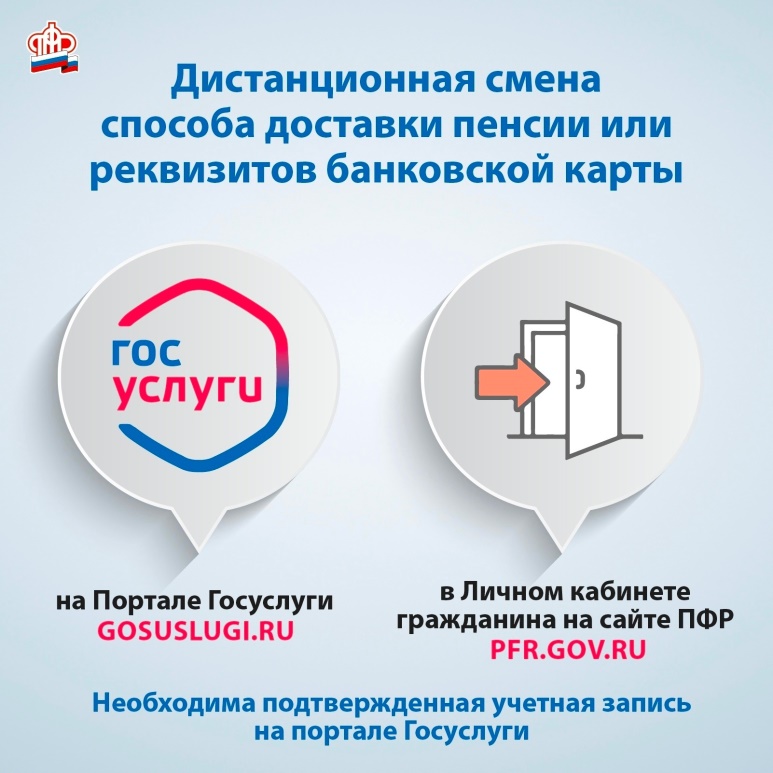 Пенсионный фонд России теперь вTelegram!Получайте информациюпо самым актуальным вопросам социальной поддержки населенияи обуслугах и сервисах, оказываемых Пенсионным фондом России, в официальномтелеграм-канале (t.me/pensionfond).Подписывайтесь t.me/pensionfond.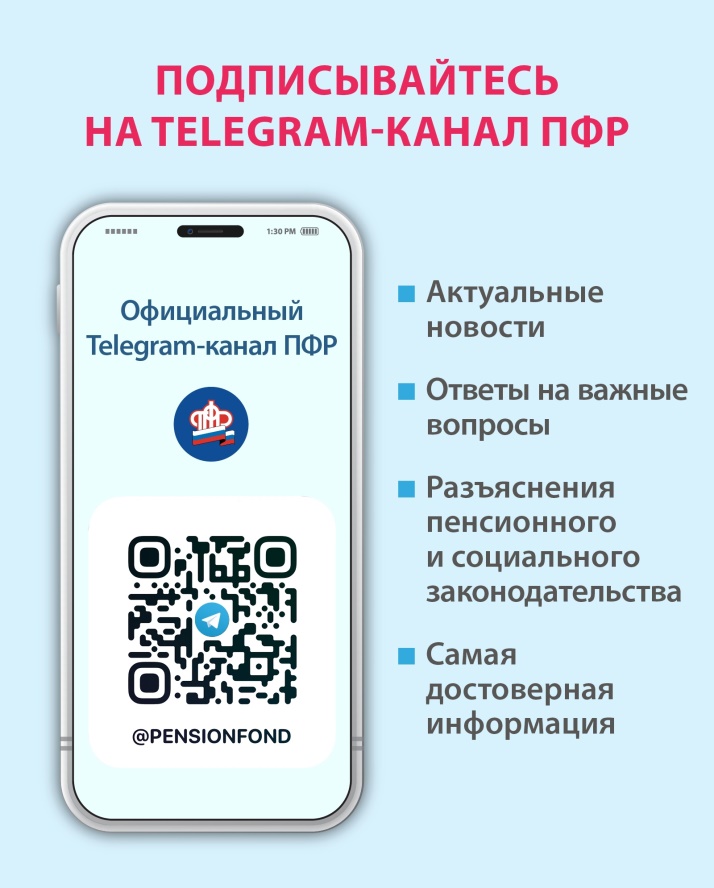 Пенсионный фонд России в TelegramВ этом году в Telegram появился официальный канал ПФР, подписчики которого первыми узнают о самых актуальных новостях, оперативно получают ответы на важные вопросы, разъяснения пенсионного и социального законодательства и всю самую достоверную информацию.Подпишитесь сами и расскажите коллегам, знакомым и близким - https://t.me/pensionfond.